רשימת ציוד לכיתה ד'שפה: מחברת ספירלה שורות בגודל A4, קלסר חצי שקוף, דפדפת שורה, 10 שמרדפים.חשבון והנדסה: מחברת משובצת בגודל A4 . תורה: מחברת 14 שורות.מולדת: מחברת 14 שורות.מדעים: מחברת 14 שורות.כישורי חיים: מחברת 14 שורות.מורשת: מחברת 14 שורות.אנגלית: מחברת 14 שורות.תיתכן רכישת ציוד נוסף, תקבלו הודעה במהלך השיעורים הראשונים ע"י המורים המלמדים בכיתה.קלמר: עפרונות, מחדד, מחק, צבעים, טושים, מספריים, דבק, סרגל,             מרקרים בצבעים: צהוב, תכלת, ירוק וורוד.לתא:  3 מחברות 14 שורות.לוח מחיק + 3 טושים מחיקים ומחק ללוח.2 חבילות מגבונים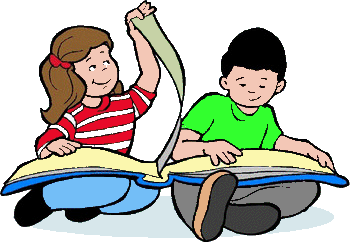 ציוד לכתה: (יישמר בארון המורה)	מחקחבילת עפרונות דבק